
                                 Province of the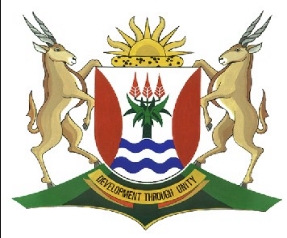 EASTERN CAPEEDUCATIONDIRECTORATE SENIOR CURRICULUM MANAGEMENT (SEN-FET)HOME SCHOOLING SELF-STUDY WORKSHEET ANSWER SHEETWORKSHEET: INHERITANCE OF BLOOD GROUPS			     16 MARKSWrite down the genotype for each individual based on the description given below.Homozygous for the “B” allele				______Heterozygous for the “A” allele				______Type O 								______Blood group “A” and had a blood group “O” parent	______Type “AB”							______	(5)Bob is married to Anne and they decide to have a baby. Bob is heterozygous for blood group B and Anne is blood group O.What are the possible blood groups of their future children? Indicate the genotypic and phenotypic ratios of the children. 						(6)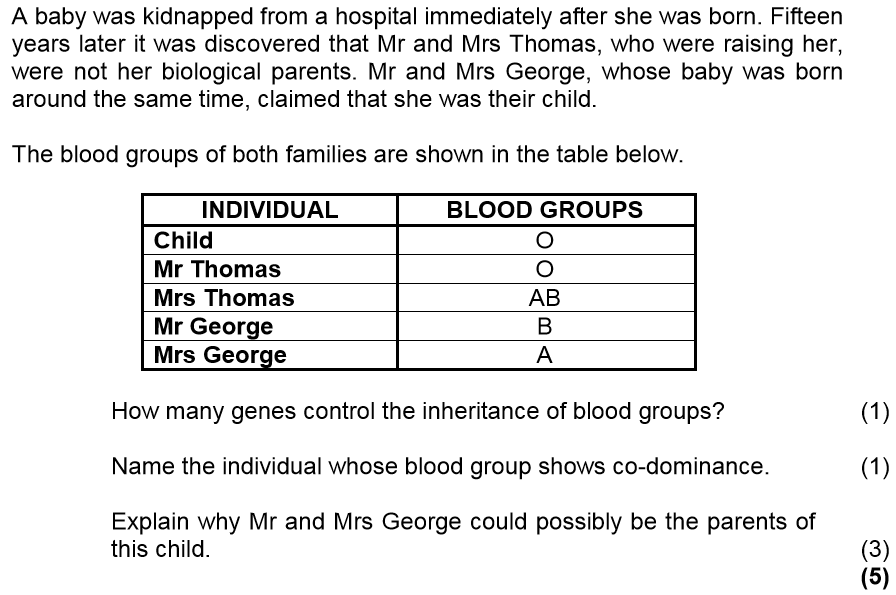 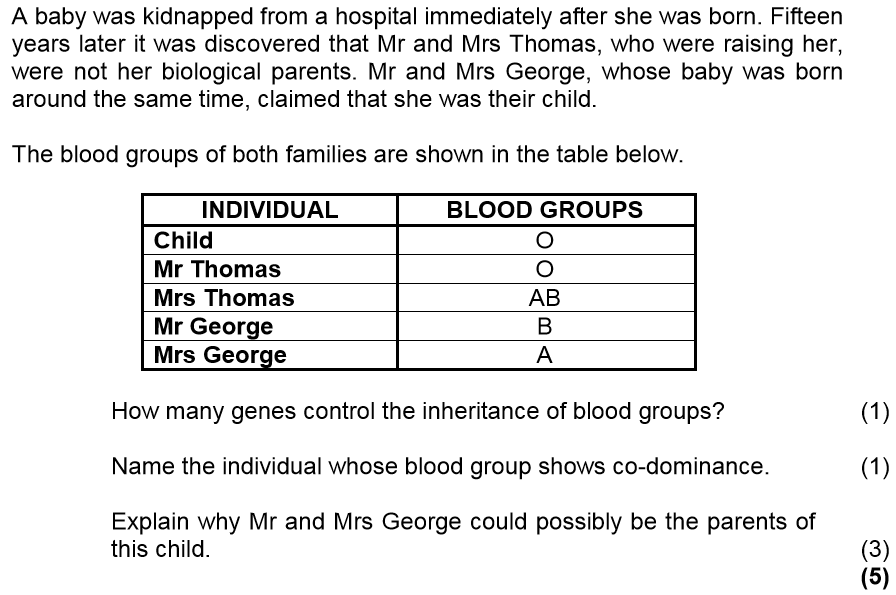 TOTAL = 16TYPICAL EXAM QUESTIONS: 	DO Q 2.4 P2 NOV 2018; 				Q 1.4 NOV 2017	LEARNER ACTIVITY: TYPES OF DOMINANCE1. Study the diagrams below and answer the questions: TOTAL 15 SUBJECTLIFE SCIENCESGRADE12DATE 07 April 2020TOPICINHERITANCE OF BLOOD GROUPS (MULTIPLE ALLELES)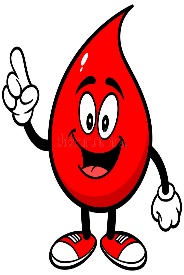 TERM 1REVISIONTERM 2 CONTENT